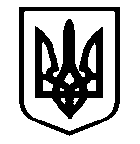 Костянтинівська сільська радаМиколаївського району Миколаївської області__________________Виконавчий комітет_______________________Р І Ш Е Н Н Я  № 96с. Костянтинівка                                                                від 23 серпня 2023 рокуПро надання дозволу ХХХХХХ.на укладання та реєстрацію договоруоренди земельної ділянки в інтересахнеповнолітнього ХХХХХХХХ    Розглянувши заяву та документи, надані громадянкою України ХХХХХХХХХХХХ, про надання дозволу  органу опіки та піклування на укладання  та реєстрацію договору  оренди земельної ділянки, що належить на праві власності її неповнолітньому сину ХХХХХХХХХ ХХХХХ року народження, керуючись статтею  34 Закону України «Про місцеве самоврядування в Україні», статтею  177 Сімейного Кодексу України, статтями 32, 33, 203 Цивільного кодексу України, статтями 17, 18 Закону України «Про охорону дитинства», згідно пункту 67 «Порядку провадження органами опіки та піклування діяльності, пов'язаної із захистом прав дитини», затвердженого Постановою КМУ від 24.09.2008 року №866,  виконавчий комітет Костянтинівської сільської радиВИРІШИВ:1. Надати дозвіл громадянці України ХХХХХХХХ ХХХХХХ року народження  на укладання та реєстрацію договору  оренди земельної ділянки площею 3,2199 га з кадастровим номером: 482ХХХХХХХ:ХХ:000:ХХХХ, в інтересах її неповнолітнього  сина ХХХХХХХХХХХХ року народження.2. Зобов’язати ХХХХХХХХ, в 10-ти денний строк після укладання цього правочину, надати до служби у справах дітей Костянтинівської сільської ради, копію договору оренди земельної ділянки. 3. Контроль за виконанням рішення покласти на першого заступника сільського голови Ніну РЕВТУ.  Сільський голова                                                                          Антон ПАЄНТКО 